Color blindness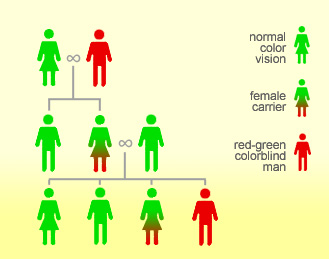 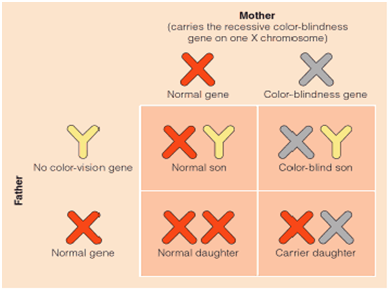 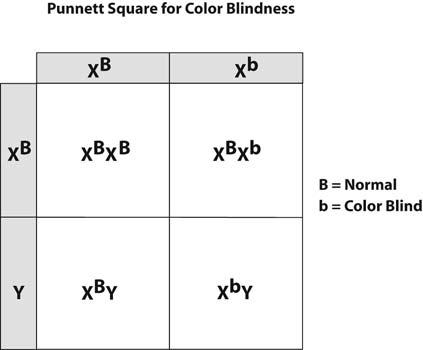 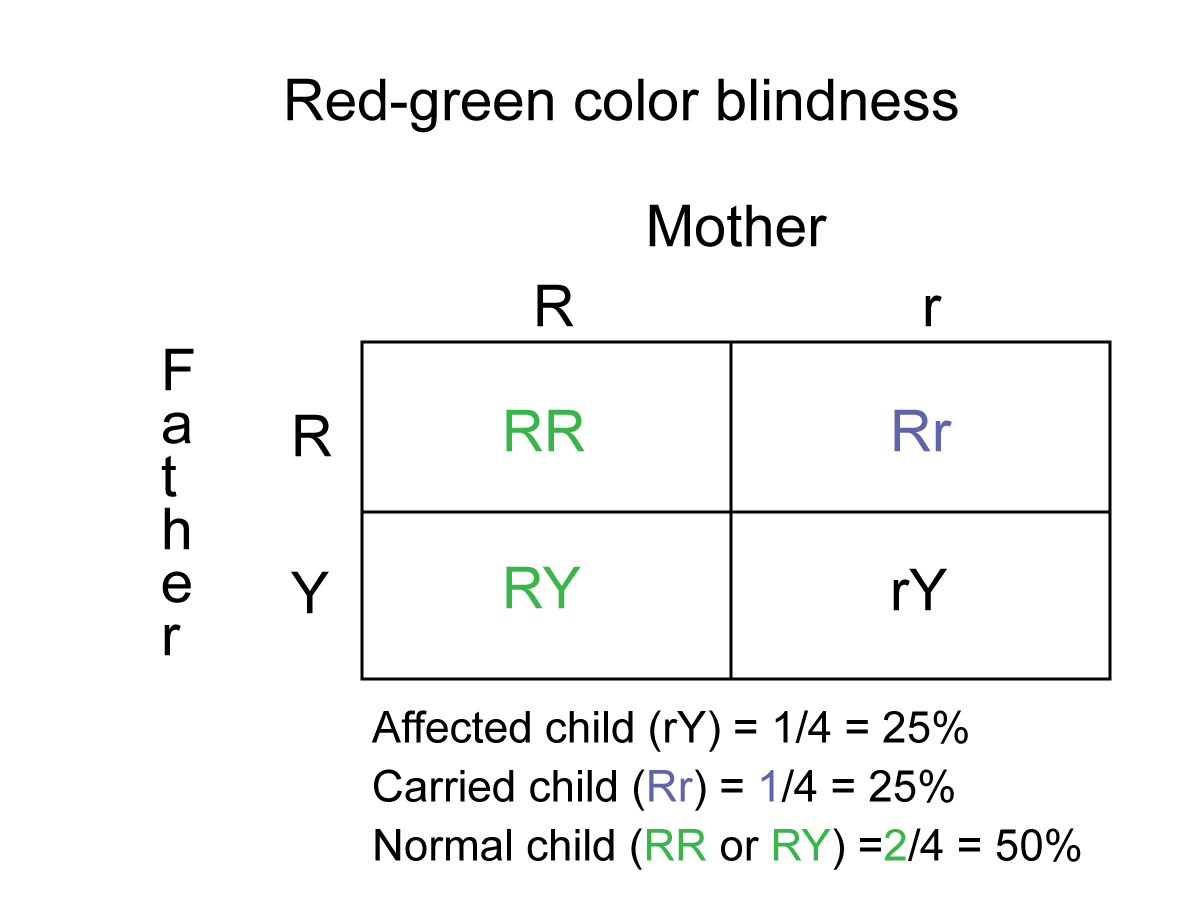 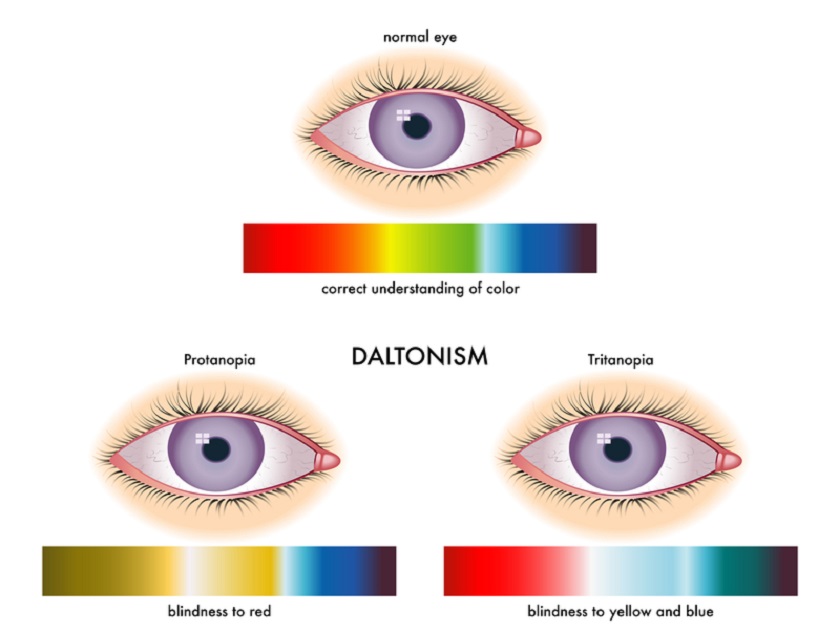 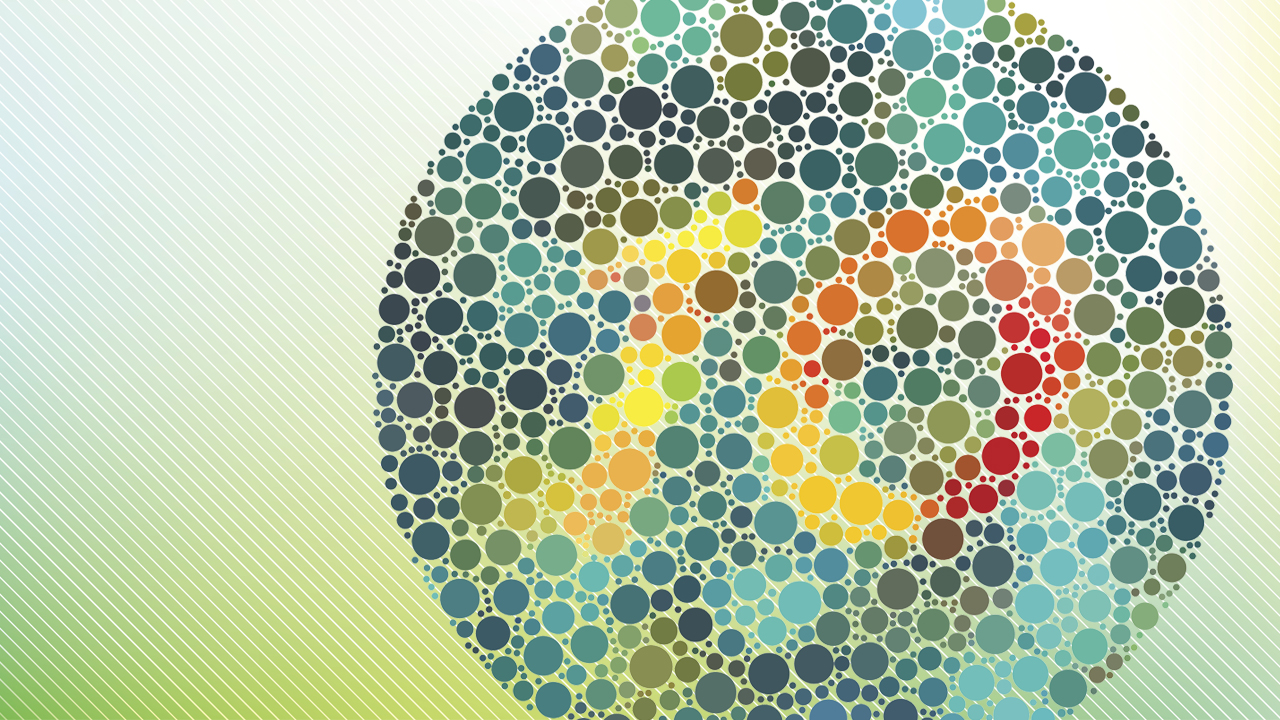 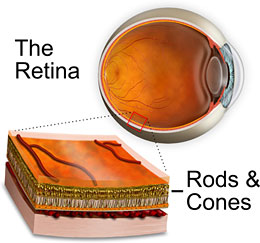 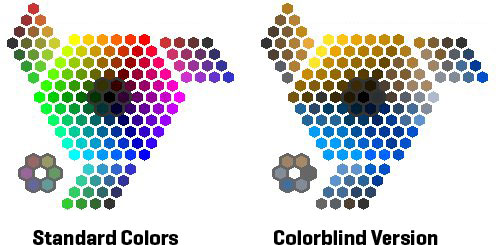 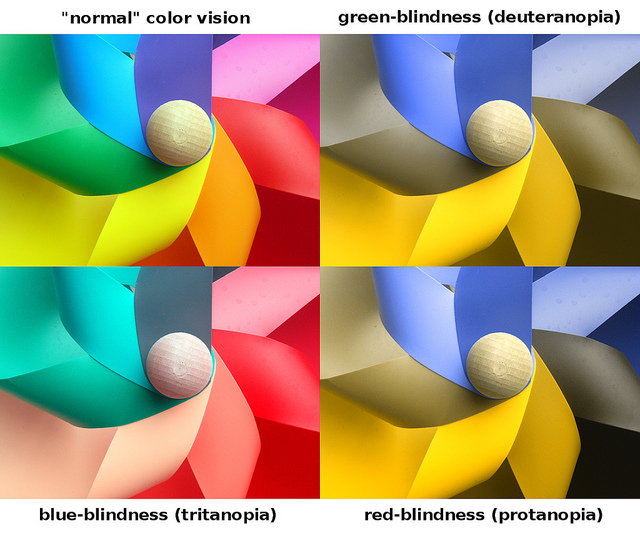 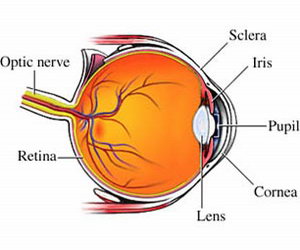 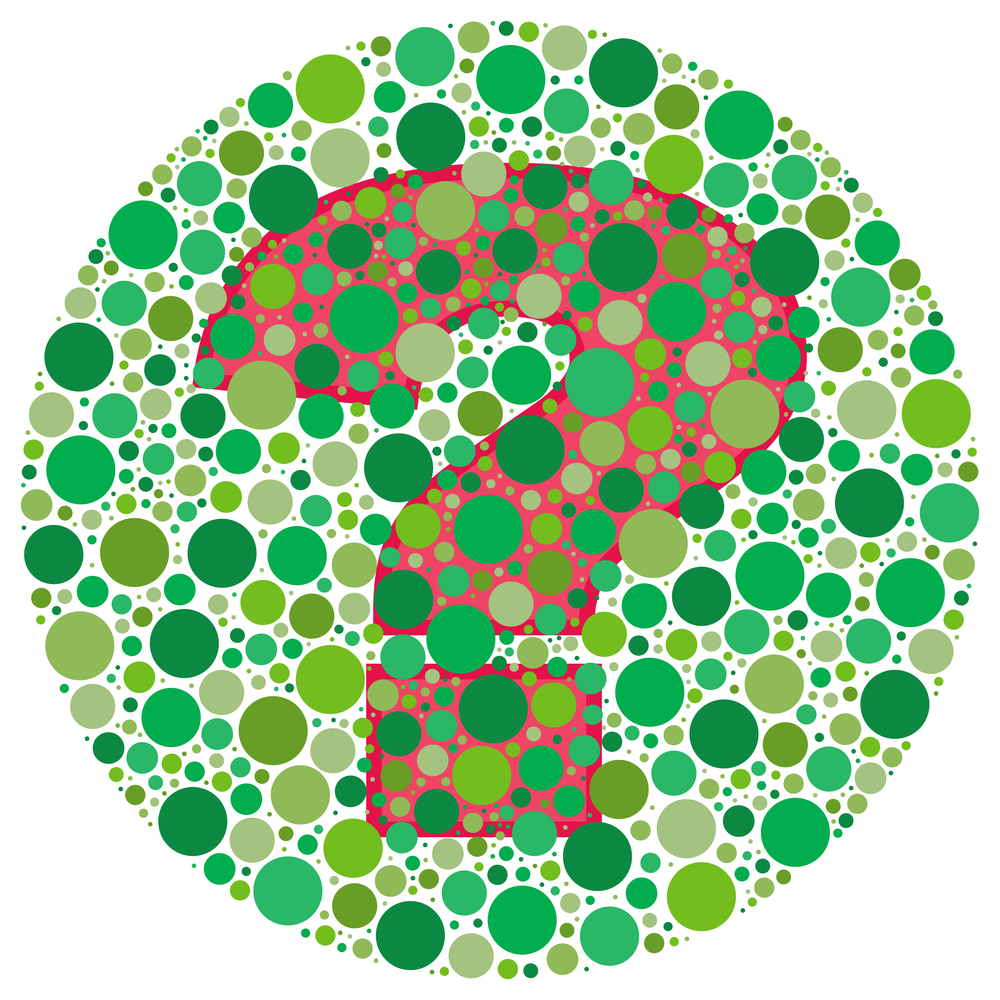 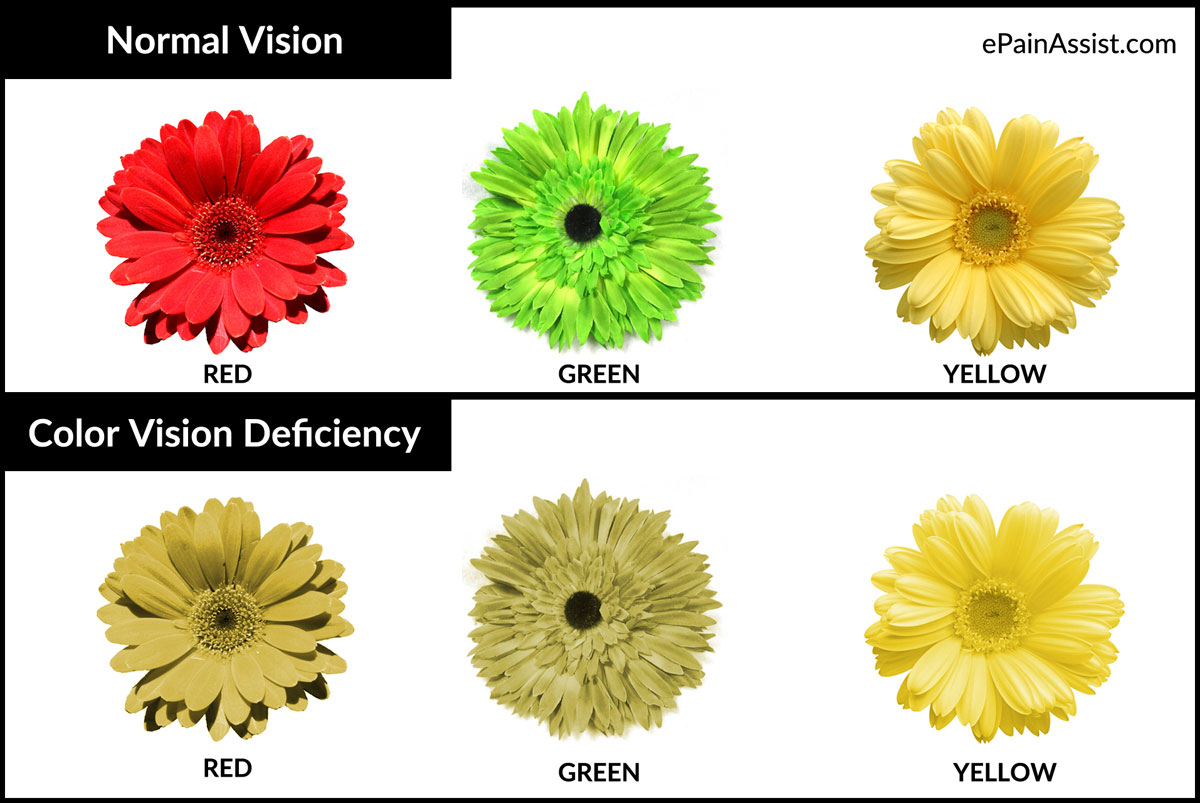 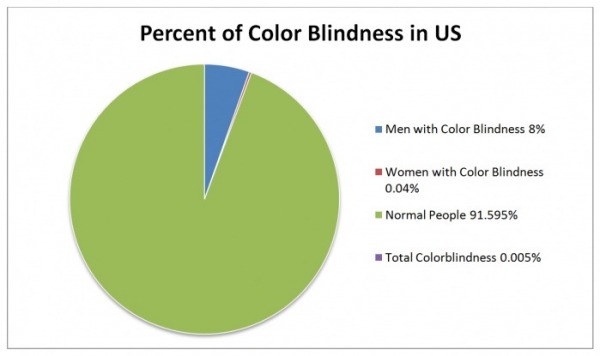 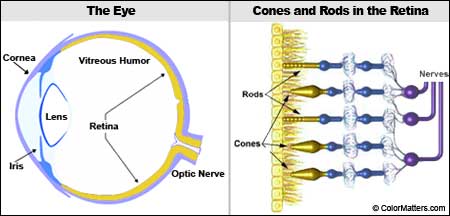 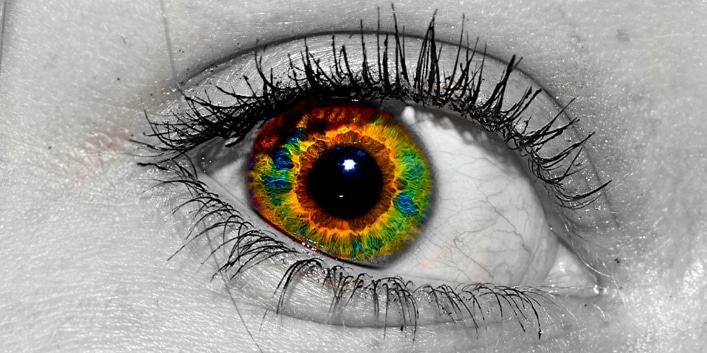 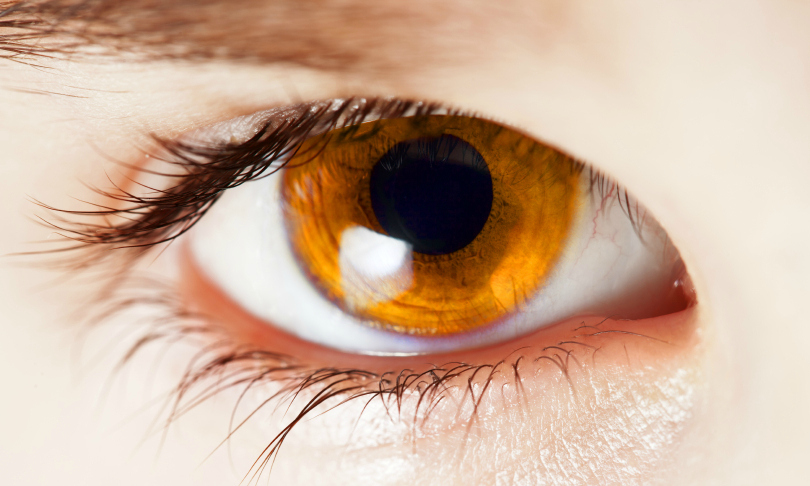 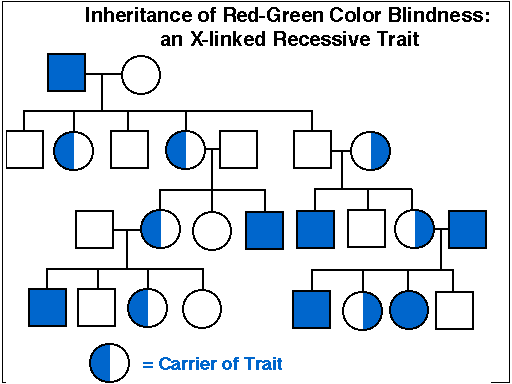 